                 安装扭矩    1.3.2电气联接 电机接法：0端为公共端，1，2端为同一路电流左右切换，0、1通电为 顶杆缩进至卫浴状态，0、2通电为顶杆顶出至采暖状态。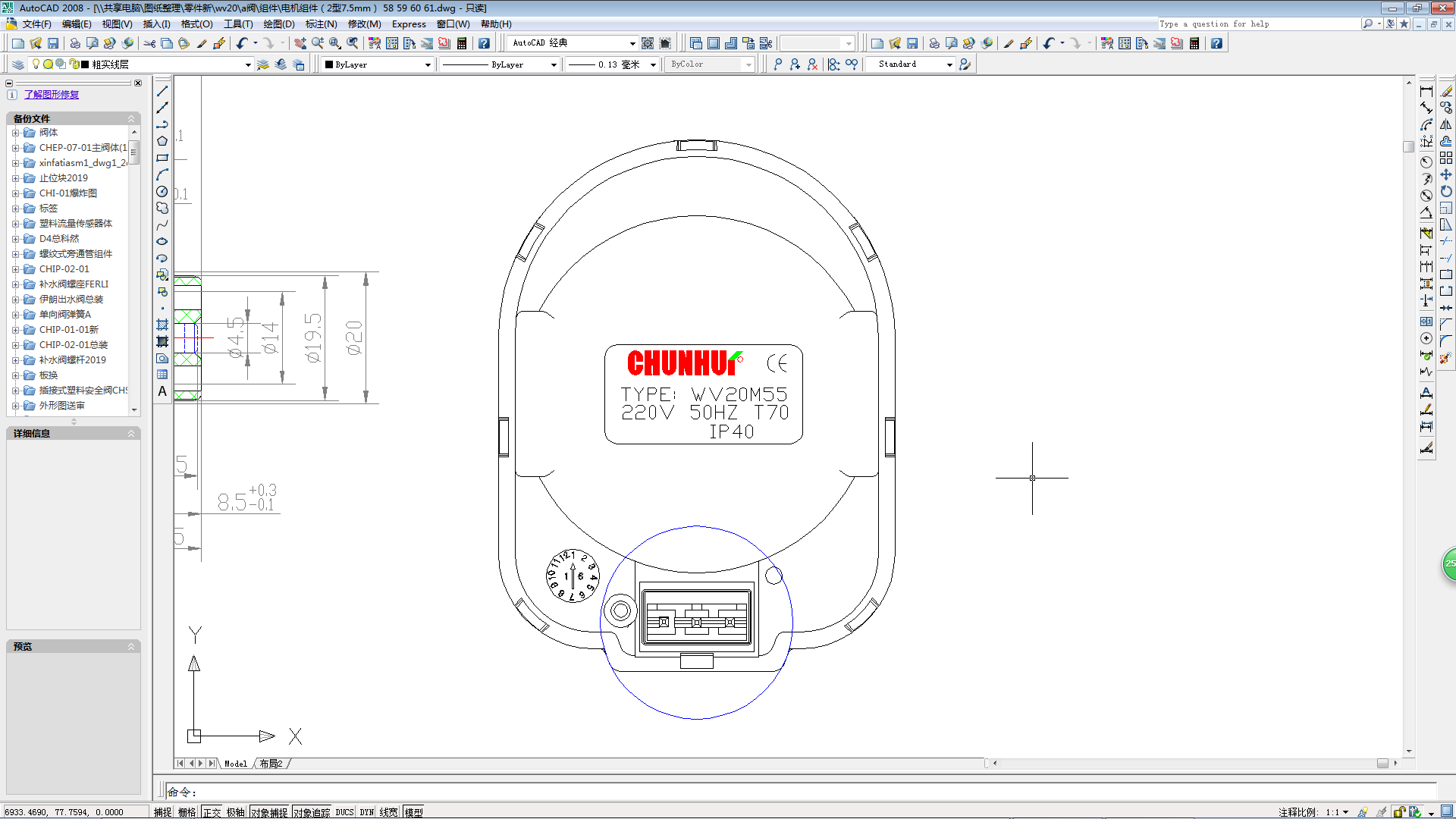 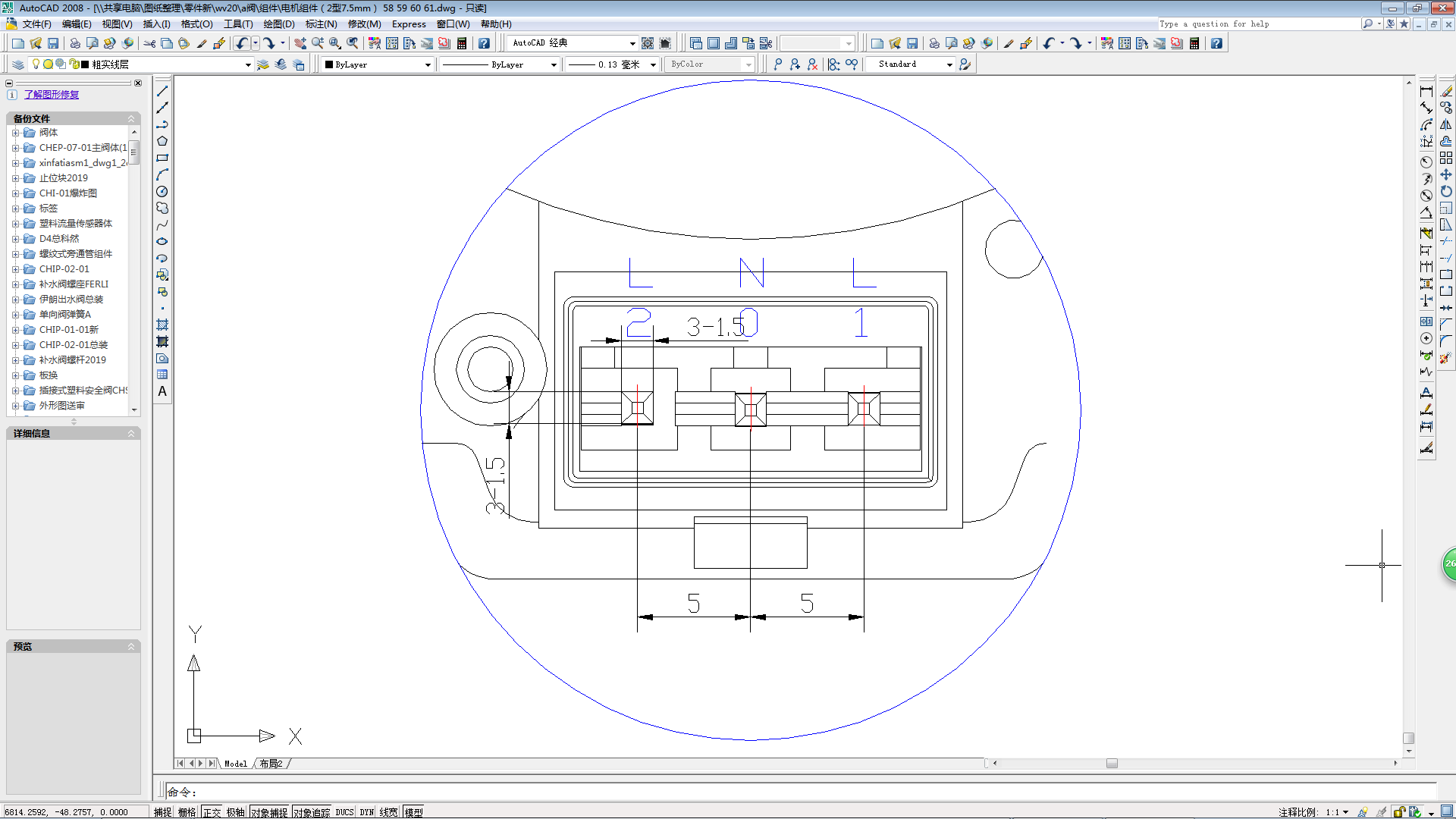  传感器线接法如图示。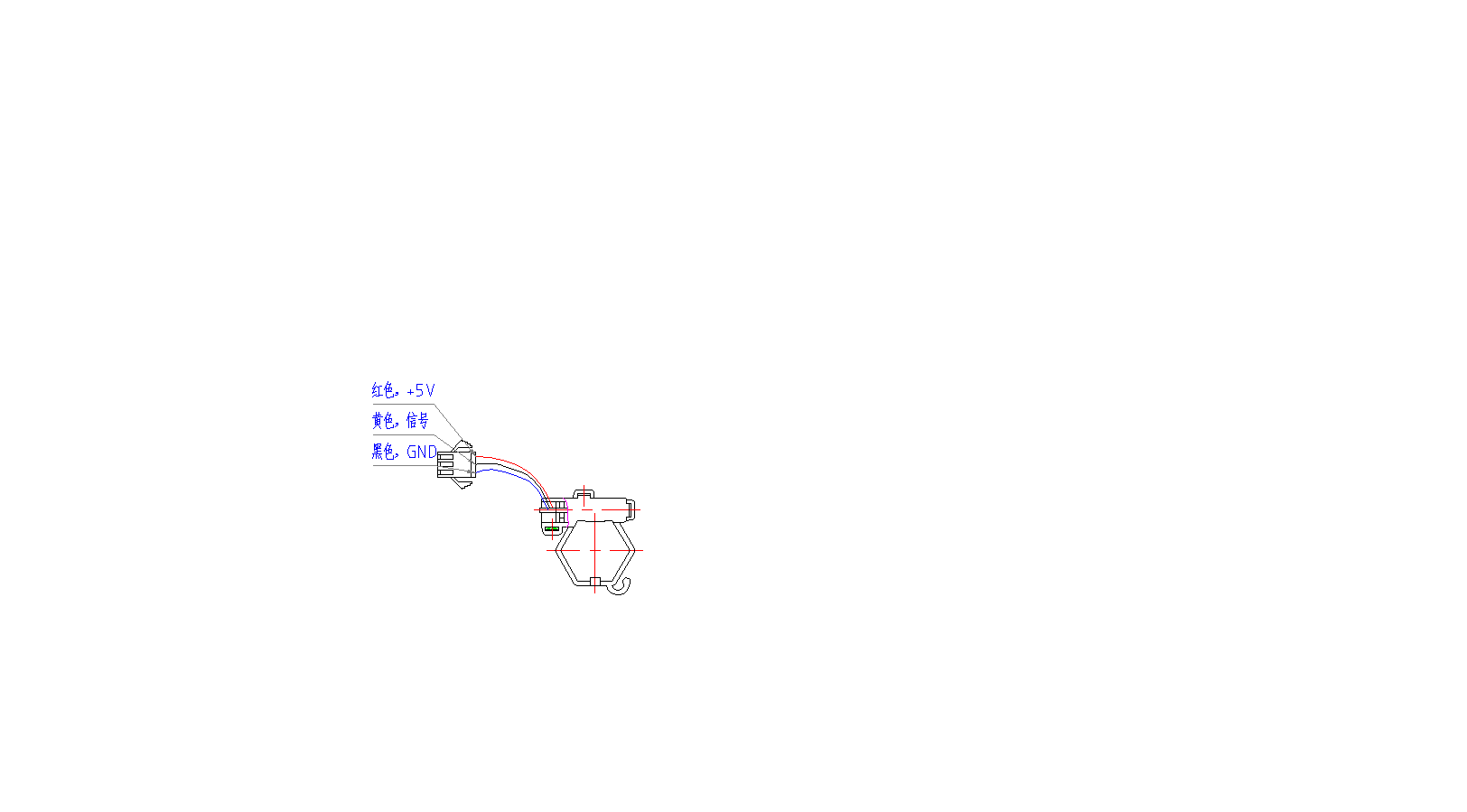 建议安装值建议安装值建议安装值建议安装值名称尺寸(inches)扭矩(Nm)方式采暖出水口3/4 ''25±2 Nm金属对金属（底板）卫浴进、出水口1/2 ''17±2 Nm金属对金属（底板）压力探头口G1/4''2±0.5Nm金属对金属温度探头口G1/8''1.5±0.5Nm金属对金属温度探头口压板式Φ7